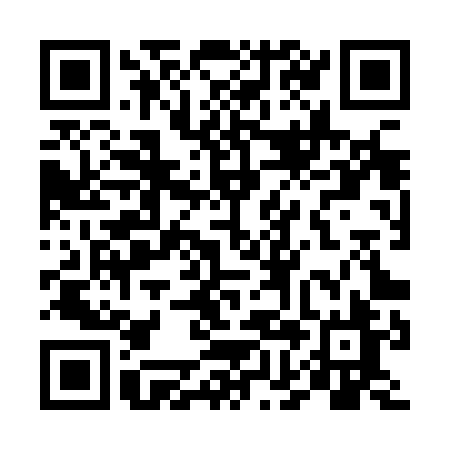 Ramadan times for Addingham, West Yorkshire, UKMon 11 Mar 2024 - Wed 10 Apr 2024High Latitude Method: Angle Based RulePrayer Calculation Method: Islamic Society of North AmericaAsar Calculation Method: HanafiPrayer times provided by https://www.salahtimes.comDateDayFajrSuhurSunriseDhuhrAsrIftarMaghribIsha11Mon4:544:546:3112:174:066:056:057:4212Tue4:524:526:2912:174:086:076:077:4413Wed4:494:496:2612:174:096:096:097:4614Thu4:464:466:2412:174:116:116:117:4815Fri4:444:446:2112:164:136:126:127:5016Sat4:414:416:1912:164:146:146:147:5217Sun4:384:386:1612:164:166:166:167:5418Mon4:364:366:1412:154:176:186:187:5619Tue4:334:336:1112:154:196:206:207:5820Wed4:304:306:0912:154:206:226:228:0121Thu4:284:286:0712:154:226:246:248:0322Fri4:254:256:0412:144:236:266:268:0523Sat4:224:226:0212:144:256:276:278:0724Sun4:194:195:5912:144:266:296:298:0925Mon4:174:175:5712:134:276:316:318:1126Tue4:144:145:5412:134:296:336:338:1427Wed4:114:115:5212:134:306:356:358:1628Thu4:084:085:4912:124:326:376:378:1829Fri4:054:055:4712:124:336:396:398:2030Sat4:024:025:4412:124:356:406:408:2331Sun4:594:596:421:125:367:427:429:251Mon4:574:576:391:115:377:447:449:272Tue4:544:546:371:115:397:467:469:303Wed4:514:516:351:115:407:487:489:324Thu4:484:486:321:105:417:507:509:355Fri4:454:456:301:105:437:527:529:376Sat4:424:426:271:105:447:537:539:397Sun4:394:396:251:105:457:557:559:428Mon4:364:366:221:095:477:577:579:449Tue4:334:336:201:095:487:597:599:4710Wed4:304:306:181:095:498:018:019:49